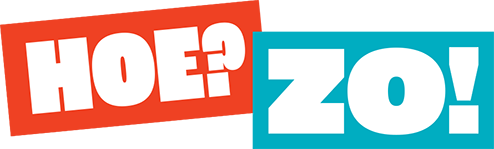 Teksten bij posts blogsDe teksten zijn te gebruiken voor Linkedin, Facebook, Instagram en Twitter.Voor Facebook en instagram raden we aan de vierkante (1x1) video’s met ondertiteling te gebruiken.HaarlemTekstGeen eigen dak, wel zonnepanelen? Zo wekt Energiecoöperatie Haarlem Noorderlicht zonne-energie op op grote daken in de buurt. #vanhoenaarzo Link-post Linkedin en Facebook (voor op eigen kanalen)Titel:Buren delen daken voor zonne-energie.KoggelandTekstEen windturbine op je erf zonder dat het invloed heeft op het uitzicht? Wethouder duurzaamheid Rosalien den Dolder laat zien hoe ze dat doen in gemeente Koggenland. #vanhoenaarzohttp://vanhoenaarzo.nl/Link-post Linkedin en Facebook (voor op eigen kanalen)Titel:Energieneutraal dankzij een onopvallende windmolen? Het kan!HoornTekstHoe zorgen we in de toekomst voor voldoende vakmensen om al die zonnepanelen te leggen? Zo stoomt het Horizon College studenten klaar voor de energietransitie. #vanhoenaarzohttp://vanhoenaarzo.nl/Link-post Linkedin en Facebook (voor op eigen kanalen)Titel:Horizon College stoomt studenten klaar voor de energietransitieAmsterdam Zuid-OostTekstIn de buurt bewustwording creëren over de energietransitie? Zo doet Elvis dat met de bewoners van Kraaiennest. #vanhoenaarzohttp://vanhoenaarzo.nl/Link-post Linkedin en Facebook (voor op eigen kanalen)Titel:Door samen energie op te wekken kan de hele buurt meeprofiteren.LutjebroekTekstAls ondernemer je eigen energie opwekken? Bij Fruitbedrijf ’t Keetje doen ze dat al én houden ze nog een plekje over voor buurtbewoners. #vanhoenaarzohttp://vanhoenaarzo.nl/Link-post Linkedin en Facebook (voor op eigen kanalen)Titel:Hoe een ondernemer zonnepanelen op het dak deelt met de buurt.Haarlemmermeer TekstElektriciteitsnet vol? Zo maakt Schiphol Trade Park gebruik van 'slimme meters' om duurzaam opgewekte stroom tussen bedrijven beter te verdelen. #vanhoenaarzohttp://vanhoenaarzo.nl/Link-post Linkedin en Facebook (voor op eigen kanalen)Titel:Meer plek op elektriciteitsnet door delen van capaciteit.LianderTekstKan het energienet dat wel aan, al die duurzame energie? Liander plaatst extra stations en legt duizenden kilometers kabel, zodat bedrijven en woningen kunnen worden aangesloten. #vanhoenaarzohttp://vanhoenaarzo.nl/Link-post Linkedin en Facebook (voor op eigen kanalen)Titel:Duizenden kilometers kabel erbij voor meer duurzaam opgewekte stroom.